Contrato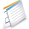 [1. Información de la Institución][2. Información de Adjudicación][3. Información del contratista][4. Responsables del contratista]Principio del formulario[5. Información Básica del Contrato][6. Otras Condiciones][7. Información de garantía][8. Información del bien, servicio u obra]Final del formulario[9. Información de usuarios]Principio del formulario[10. Archivo adjunto]Final del formulario[11. Información detallada de las aprobaciones]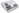 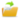 Historial de AprobaciónHistorial de la Solicitud de Aprobación Aclaraciones(0)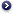 Principio del formularioFinal del formularioImpresión de ContratoAjuste de preciosRatificación del actoCerrarPrincipio del formularioFinal del formularioPrincipio del formularioFinal del formularioPágina principal     |     Condiciones de Uso     |     Guía de Registro de Proveedor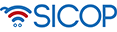 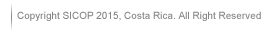 Identificación3014042125NombreMunicipalidad de PococíRepresentante LegalManuel Hernández RiveraCódigo postal70201Teléfono27136560DirecciónHotel Talamanca sobre la Ruta 32 Guapiles, Pococi, LimonNúmero de SICOP20221106050-00
Detalles del Cartel   Detalles de Adjudicación    Detalles de las condicionesNúmero de procedimiento2022CD-000375-0032000702IdentificaciónNombre del contratistaELIAS FABRICIO ACUÑA ACUÑARepresentante legalIdentificación del Representante legalCódigo postal70201Nombre del encargadoELIAS FABRICIO ACUÑA ACUÑADepartamento/UnidadInspector u oficinistaTipo de ofertaIndividual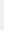 Identificación (Contratista)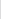 ContratistaFirmado porFecha de firma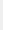 07029509470702950947ELIAS FABRICIO ACUÑA ACUÑAELIAS FABRICIO ACUÑA ACUÑAELIAS FABRICIO ACUÑA ACUÑA----Número de contrato0432023012800018-00Descripción de la contratacióncontratación de gestión y apoyo de tres personas físicas o bien jurídicaFecha de elaboración13/01/2023Fecha de notificación13/01/2023Tipo de procedimientoCONTRATACIÓN DIRECTAFundamento jurídicoContratación directa por escasa cuantía (art.2 inc. h) LCA y art. 144 RLCA)Tipo de modalidadSegún demandaClasificación del objetoSERVICIOSVigencia del contrato4 MesesPrórrogas2 MesesMultaCláusula penalSegún demandaSíEspecies fiscalesAportar     Institución 0 CRC      Proveedor 50 CRCRequiere recepción del objetoSíRequiere registro de inventarioNoObservacionesModalidad de entregaPlazaCondición de entrega (Incoterm)Detalle de entregaForma de pagoParcialPago por adelantadoNoModalidad de pagoGiro a 30 dias vista o cuenta abierta - Transferencia electronica de fondosRecepción de garantíasRecepción de garantíasGarantías electronicasGarantía de cumplimientoGarantía de cumplimientoIndicadorNoGarantía de cumplimientoGarantía de cumplimiento% / MontoGarantía de cumplimientoGarantía de cumplimientoVigencia mesesColateralColateralIndicadorNoColateralColateral% / MontoColateralColateralVigencia mesesLíneaDescripción del bien, servicio u obraUnidadCantidadPrecio unitario sin impuestosPrecio Total sin impuestosDescuentoImpuesto al valor agregadoOtros ImpuestosCostos por acarreosPrecio Total11 CÓDIGO : 801615049209813100000003SERVICIO DE APOYO ADMINISTRATIVO Servicios de Apoyo Adminstrativo CÓDIGO : 801615049209813100000003SERVICIO DE APOYO ADMINISTRATIVO Servicios de Apoyo AdminstrativoNANA113.060.0003.060.0003.060.0003.060.0000 %
00 %
00 %
00 %
0 
0 
0 
0 
0 
3.060.000 
3.060.0001111Ver detalle »Ver detalle »Ver detalle »Ver detalle »Ver detalle »Ver detalle »Ver detalle »Ver detalle »Ver detalle »Ver detalle »Ver detalle »Ver detalle »Ver detalle »Ver detalle »Ver detalle »Ver detalle »Ver detalle »Ver detalle »Ver detalle »Ver detalle »Ver detalle »MonedaCosta Rica ColonPrecio Total sin impuestosCostos por acarreosDescuentosImpuesto al valor agregadoOtros impuestosMonto total del contratoMonto estimado de consumo anualRolID de usuarioDepartamento/UnidadRolID de usuarioNombre y apellidoEncargado del adjudicatarioEncargado del adjudicatarioEncargado del adjudicatario ELIAS FABRICIO ACUÑA ACUÑA ELIAS FABRICIO ACUÑA ACUÑAElaboradorElaboradorElaborador RONALD QUIROS BRENES RONALD QUIROS BRENESAdministrador de contrataciónAdministrador de contrataciónAdministrador de contratación William Vargas Quirós William Vargas QuirósAprobadorAprobadorAprobador RONALD QUIROS BRENES RONALD QUIROS BRENESAprobadorAprobadorAprobador Manuel Hernández Rivera Manuel Hernández Rivera ReciboCompra-2VQ9NB.pdf (48.43 KB)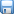 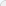 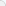 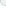 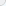 